MẪU ĐƠN XIN THỊ THỰC KHÔNG DI DÂN DS-160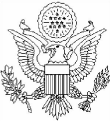 THÔNG TIN CÁ NHÂNTHÔNG TIN CÁ NHÂNTHÔNG TIN CÁ NHÂNTHÔNG TIN CÁ NHÂNTHÔNG TIN CÁ NHÂNTHÔNG TIN CÁ NHÂNTHÔNG TIN CÁ NHÂNTHÔNG TIN CÁ NHÂNTHÔNG TIN CÁ NHÂNTHÔNG TIN CÁ NHÂNTHÔNG TIN CÁ NHÂNTHÔNG TIN CÁ NHÂN1. Họ và tên theo hộ chiếu:1. Họ và tên theo hộ chiếu:1. Họ và tên theo hộ chiếu:1. Họ và tên theo hộ chiếu:1. Họ và tên theo hộ chiếu:1. Họ và tên theo hộ chiếu:1. Họ và tên theo hộ chiếu:1. Họ và tên theo hộ chiếu:1. Họ và tên theo hộ chiếu:1. Họ và tên theo hộ chiếu:1. Họ và tên theo hộ chiếu:1. Họ và tên theo hộ chiếu:2. Họ tên khác / nếu có:2. Họ tên khác / nếu có:2. Họ tên khác / nếu có:2. Họ tên khác / nếu có:2. Họ tên khác / nếu có:2. Họ tên khác / nếu có:2. Họ tên khác / nếu có:2. Họ tên khác / nếu có:2. Họ tên khác / nếu có:2. Họ tên khác / nếu có:2. Họ tên khác / nếu có:2. Họ tên khác / nếu có:3. Giới tính:	Nam	Nữ3. Giới tính:	Nam	Nữ3. Giới tính:	Nam	Nữ3. Giới tính:	Nam	Nữ3. Giới tính:	Nam	Nữ3. Giới tính:	Nam	Nữ3. Giới tính:	Nam	Nữ3. Giới tính:	Nam	Nữ3. Giới tính:	Nam	Nữ3. Giới tính:	Nam	Nữ3. Giới tính:	Nam	Nữ3. Giới tính:	Nam	Nữ4. Tình trạng hôn nhân:Độc thânĐã kết hônĐã kết hônLy dịLy thânGóa chồng/vợTrong trường hợp li dị, vui lòng điền các thông tin sau Ngày tháng năm kết hôn:Ngày tháng năm kết thúc hôn nhân: Lí do li hôn:Trong trường hợp li dị, vui lòng điền các thông tin sau Ngày tháng năm kết hôn:Ngày tháng năm kết thúc hôn nhân: Lí do li hôn:Trong trường hợp li dị, vui lòng điền các thông tin sau Ngày tháng năm kết hôn:Ngày tháng năm kết thúc hôn nhân: Lí do li hôn:Trong trường hợp li dị, vui lòng điền các thông tin sau Ngày tháng năm kết hôn:Ngày tháng năm kết thúc hôn nhân: Lí do li hôn:Trong trường hợp li dị, vui lòng điền các thông tin sau Ngày tháng năm kết hôn:Ngày tháng năm kết thúc hôn nhân: Lí do li hôn:Trong trường hợp li dị, vui lòng điền các thông tin sau Ngày tháng năm kết hôn:Ngày tháng năm kết thúc hôn nhân: Lí do li hôn:Trong trường hợp li dị, vui lòng điền các thông tin sau Ngày tháng năm kết hôn:Ngày tháng năm kết thúc hôn nhân: Lí do li hôn:Trong trường hợp li dị, vui lòng điền các thông tin sau Ngày tháng năm kết hôn:Ngày tháng năm kết thúc hôn nhân: Lí do li hôn:Trong trường hợp li dị, vui lòng điền các thông tin sau Ngày tháng năm kết hôn:Ngày tháng năm kết thúc hôn nhân: Lí do li hôn:Trong trường hợp li dị, vui lòng điền các thông tin sau Ngày tháng năm kết hôn:Ngày tháng năm kết thúc hôn nhân: Lí do li hôn:Trong trường hợp li dị, vui lòng điền các thông tin sau Ngày tháng năm kết hôn:Ngày tháng năm kết thúc hôn nhân: Lí do li hôn:Trong trường hợp li dị, vui lòng điền các thông tin sau Ngày tháng năm kết hôn:Ngày tháng năm kết thúc hôn nhân: Lí do li hôn:5. Ngày sinh:5. Ngày sinh:5. Ngày sinh:5. Ngày sinh:5. Ngày sinh:6. Nơi sinh:6. Nơi sinh:6. Nơi sinh:6. Nơi sinh:6. Nơi sinh:6. Nơi sinh:6. Nơi sinh:7. Quốc tịch:7. Quốc tịch:7. Quốc tịch:7. Quốc tịch:7. Quốc tịch:8. Quốc tịch khác / nếu có:8. Quốc tịch khác / nếu có:8. Quốc tịch khác / nếu có:8. Quốc tịch khác / nếu có:8. Quốc tịch khác / nếu có:8. Quốc tịch khác / nếu có:8. Quốc tịch khác / nếu có:9. Số CMTND:9. Số CMTND:9. Số CMTND:9. Số CMTND:9. Số CMTND:9. Số CMTND:9. Số CMTND:9. Số CMTND:9. Số CMTND:9. Số CMTND:9. Số CMTND:9. Số CMTND:10. Địa chỉ trên hộ khẩu10. Địa chỉ trên hộ khẩu10. Địa chỉ trên hộ khẩu10. Địa chỉ trên hộ khẩu10. Địa chỉ trên hộ khẩu10. Địa chỉ trên hộ khẩu10. Địa chỉ trên hộ khẩu10. Địa chỉ trên hộ khẩu10. Địa chỉ trên hộ khẩu10. Địa chỉ trên hộ khẩu10. Địa chỉ trên hộ khẩu10. Địa chỉ trên hộ khẩu11. Địa chỉ nơi ở hiện tại:      Địa chỉ nhận thư:11. Địa chỉ nơi ở hiện tại:      Địa chỉ nhận thư:11. Địa chỉ nơi ở hiện tại:      Địa chỉ nhận thư:11. Địa chỉ nơi ở hiện tại:      Địa chỉ nhận thư:11. Địa chỉ nơi ở hiện tại:      Địa chỉ nhận thư:11. Địa chỉ nơi ở hiện tại:      Địa chỉ nhận thư:11. Địa chỉ nơi ở hiện tại:      Địa chỉ nhận thư:11. Địa chỉ nơi ở hiện tại:      Địa chỉ nhận thư:11. Địa chỉ nơi ở hiện tại:      Địa chỉ nhận thư:11. Địa chỉ nơi ở hiện tại:      Địa chỉ nhận thư:11. Địa chỉ nơi ở hiện tại:      Địa chỉ nhận thư:11. Địa chỉ nơi ở hiện tại:      Địa chỉ nhận thư:12. Điện thoại nhà:12. Điện thoại nhà:12. Điện thoại nhà:12. Điện thoại nhà:12. Điện thoại nhà:13. Điện thoại nơi làm việc:13. Điện thoại nơi làm việc:13. Điện thoại nơi làm việc:13. Điện thoại nơi làm việc:13. Điện thoại nơi làm việc:13. Điện thoại nơi làm việc:13. Điện thoại nơi làm việc:14. Fax nơi làm việc:14. Fax nơi làm việc:14. Fax nơi làm việc:14. Fax nơi làm việc:14. Fax nơi làm việc:15. Số di động cá nhân:15. Số di động cá nhân:15. Số di động cá nhân:15. Số di động cá nhân:15. Số di động cá nhân:15. Số di động cá nhân:15. Số di động cá nhân:16. Địa chỉ hòm thư điện tử:16. Địa chỉ hòm thư điện tử:16. Địa chỉ hòm thư điện tử:16. Địa chỉ hòm thư điện tử:16. Địa chỉ hòm thư điện tử:16. Địa chỉ hòm thư điện tử:16. Địa chỉ hòm thư điện tử:16. Địa chỉ hòm thư điện tử:16. Địa chỉ hòm thư điện tử:16. Địa chỉ hòm thư điện tử:16. Địa chỉ hòm thư điện tử:16. Địa chỉ hòm thư điện tử:17. Số hộ chiếu17. Số hộ chiếu17. Số hộ chiếu17. Số hộ chiếu17. Số hộ chiếu18. Quốc gia cấp hộ chiếu18. Quốc gia cấp hộ chiếu18. Quốc gia cấp hộ chiếu18. Quốc gia cấp hộ chiếu18. Quốc gia cấp hộ chiếu18. Quốc gia cấp hộ chiếu18. Quốc gia cấp hộ chiếu19. Thành phố cấp:19. Thành phố cấp:19. Thành phố cấp:20. Ngày cấp:20. Ngày cấp:20. Ngày cấp:20. Ngày cấp:20. Ngày cấp:21. Ngày hết hạn:21. Ngày hết hạn:21. Ngày hết hạn:21. Ngày hết hạn:22.Đương đơn đã từng bị mất hộ chiếu không?22.Đương đơn đã từng bị mất hộ chiếu không?22.Đương đơn đã từng bị mất hộ chiếu không?22.Đương đơn đã từng bị mất hộ chiếu không?22.Đương đơn đã từng bị mất hộ chiếu không?22.Đương đơn đã từng bị mất hộ chiếu không?22.Đương đơn đã từng bị mất hộ chiếu không?22.Đương đơn đã từng bị mất hộ chiếu không?22.Đương đơn đã từng bị mất hộ chiếu không?22.Đương đơn đã từng bị mất hộ chiếu không?22.Đương đơn đã từng bị mất hộ chiếu không?22.Đương đơn đã từng bị mất hộ chiếu không?THÔNG TIN DU LỊCHTHÔNG TIN DU LỊCHTHÔNG TIN DU LỊCHTHÔNG TIN DU LỊCHTHÔNG TIN DU LỊCHTHÔNG TIN DU LỊCHTHÔNG TIN DU LỊCHTHÔNG TIN DU LỊCHTHÔNG TIN DU LỊCHTHÔNG TIN DU LỊCHTHÔNG TIN DU LỊCHTHÔNG TIN DU LỊCH23. Đương đơn chính là người khai xin thị thực Hoa Kỳ?23. Đương đơn chính là người khai xin thị thực Hoa Kỳ?23. Đương đơn chính là người khai xin thị thực Hoa Kỳ?23. Đương đơn chính là người khai xin thị thực Hoa Kỳ?23. Đương đơn chính là người khai xin thị thực Hoa Kỳ?23. Đương đơn chính là người khai xin thị thực Hoa Kỳ?23. Đương đơn chính là người khai xin thị thực Hoa Kỳ?23. Đương đơn chính là người khai xin thị thực Hoa Kỳ?23. Đương đơn chính là người khai xin thị thực Hoa Kỳ?23. Đương đơn chính là người khai xin thị thực Hoa Kỳ?23. Đương đơn chính là người khai xin thị thực Hoa Kỳ?23. Đương đơn chính là người khai xin thị thực Hoa Kỳ?24. Mục đích chuyến đi:24. Mục đích chuyến đi:24. Mục đích chuyến đi:24. Mục đích chuyến đi:24. Mục đích chuyến đi:24. Mục đích chuyến đi:24. Mục đích chuyến đi:24. Mục đích chuyến đi:24. Mục đích chuyến đi:24. Mục đích chuyến đi:24. Mục đích chuyến đi:24. Mục đích chuyến đi:25. Ngày dự định đến Mỹ:25. Ngày dự định đến Mỹ:25. Ngày dự định đến Mỹ:25. Ngày dự định đến Mỹ:25. Ngày dự định đến Mỹ:26. Địa chỉ lưu trú tại Mỹ:26. Địa chỉ lưu trú tại Mỹ:26. Địa chỉ lưu trú tại Mỹ:26. Địa chỉ lưu trú tại Mỹ:26. Địa chỉ lưu trú tại Mỹ:27. Ai sẽ chi trả cho chuyến đi? Tự chi trảCông ty chi trả (Tên công ty, địa chỉ, số điện thoại)Người thân chi trả (Tên người chi trả, mối quan hệ với đương đơn, số điện thoại)27. Ai sẽ chi trả cho chuyến đi? Tự chi trảCông ty chi trả (Tên công ty, địa chỉ, số điện thoại)Người thân chi trả (Tên người chi trả, mối quan hệ với đương đơn, số điện thoại)27. Ai sẽ chi trả cho chuyến đi? Tự chi trảCông ty chi trả (Tên công ty, địa chỉ, số điện thoại)Người thân chi trả (Tên người chi trả, mối quan hệ với đương đơn, số điện thoại)27. Ai sẽ chi trả cho chuyến đi? Tự chi trảCông ty chi trả (Tên công ty, địa chỉ, số điện thoại)Người thân chi trả (Tên người chi trả, mối quan hệ với đương đơn, số điện thoại)27. Ai sẽ chi trả cho chuyến đi? Tự chi trảCông ty chi trả (Tên công ty, địa chỉ, số điện thoại)Người thân chi trả (Tên người chi trả, mối quan hệ với đương đơn, số điện thoại)27. Ai sẽ chi trả cho chuyến đi? Tự chi trảCông ty chi trả (Tên công ty, địa chỉ, số điện thoại)Người thân chi trả (Tên người chi trả, mối quan hệ với đương đơn, số điện thoại)27. Ai sẽ chi trả cho chuyến đi? Tự chi trảCông ty chi trả (Tên công ty, địa chỉ, số điện thoại)Người thân chi trả (Tên người chi trả, mối quan hệ với đương đơn, số điện thoại)27. Ai sẽ chi trả cho chuyến đi? Tự chi trảCông ty chi trả (Tên công ty, địa chỉ, số điện thoại)Người thân chi trả (Tên người chi trả, mối quan hệ với đương đơn, số điện thoại)27. Ai sẽ chi trả cho chuyến đi? Tự chi trảCông ty chi trả (Tên công ty, địa chỉ, số điện thoại)Người thân chi trả (Tên người chi trả, mối quan hệ với đương đơn, số điện thoại)27. Ai sẽ chi trả cho chuyến đi? Tự chi trảCông ty chi trả (Tên công ty, địa chỉ, số điện thoại)Người thân chi trả (Tên người chi trả, mối quan hệ với đương đơn, số điện thoại)27. Ai sẽ chi trả cho chuyến đi? Tự chi trảCông ty chi trả (Tên công ty, địa chỉ, số điện thoại)Người thân chi trả (Tên người chi trả, mối quan hệ với đương đơn, số điện thoại)27. Ai sẽ chi trả cho chuyến đi? Tự chi trảCông ty chi trả (Tên công ty, địa chỉ, số điện thoại)Người thân chi trả (Tên người chi trả, mối quan hệ với đương đơn, số điện thoại)28. Có đi cùng với ai khác không?	Có	Không       Họ tên người đi cùng (Nếu có):28. Có đi cùng với ai khác không?	Có	Không       Họ tên người đi cùng (Nếu có):28. Có đi cùng với ai khác không?	Có	Không       Họ tên người đi cùng (Nếu có):28. Có đi cùng với ai khác không?	Có	Không       Họ tên người đi cùng (Nếu có):28. Có đi cùng với ai khác không?	Có	Không       Họ tên người đi cùng (Nếu có):28. Có đi cùng với ai khác không?	Có	Không       Họ tên người đi cùng (Nếu có):28. Có đi cùng với ai khác không?	Có	Không       Họ tên người đi cùng (Nếu có):28. Có đi cùng với ai khác không?	Có	Không       Họ tên người đi cùng (Nếu có):28. Có đi cùng với ai khác không?	Có	Không       Họ tên người đi cùng (Nếu có):28. Có đi cùng với ai khác không?	Có	Không       Họ tên người đi cùng (Nếu có):28. Có đi cùng với ai khác không?	Có	Không       Họ tên người đi cùng (Nếu có):28. Có đi cùng với ai khác không?	Có	Không       Họ tên người đi cùng (Nếu có):29. Tên đơn vị tổ chức chuyến đi29. Tên đơn vị tổ chức chuyến đi29. Tên đơn vị tổ chức chuyến đi29. Tên đơn vị tổ chức chuyến đi29. Tên đơn vị tổ chức chuyến đi30.Đương đơn đã nhập cảnh vào Mỹ lần nào chưa?	Đã từng	Chưa Nếu đã từng nhập cảnh, ghi đầy đủ thông tin:-   Ngày nhập cảnh:	- Thời gian lưu trú:30.Đương đơn đã nhập cảnh vào Mỹ lần nào chưa?	Đã từng	Chưa Nếu đã từng nhập cảnh, ghi đầy đủ thông tin:-   Ngày nhập cảnh:	- Thời gian lưu trú:30.Đương đơn đã nhập cảnh vào Mỹ lần nào chưa?	Đã từng	Chưa Nếu đã từng nhập cảnh, ghi đầy đủ thông tin:-   Ngày nhập cảnh:	- Thời gian lưu trú:30.Đương đơn đã nhập cảnh vào Mỹ lần nào chưa?	Đã từng	Chưa Nếu đã từng nhập cảnh, ghi đầy đủ thông tin:-   Ngày nhập cảnh:	- Thời gian lưu trú:30.Đương đơn đã nhập cảnh vào Mỹ lần nào chưa?	Đã từng	Chưa Nếu đã từng nhập cảnh, ghi đầy đủ thông tin:-   Ngày nhập cảnh:	- Thời gian lưu trú:30.Đương đơn đã nhập cảnh vào Mỹ lần nào chưa?	Đã từng	Chưa Nếu đã từng nhập cảnh, ghi đầy đủ thông tin:-   Ngày nhập cảnh:	- Thời gian lưu trú:30.Đương đơn đã nhập cảnh vào Mỹ lần nào chưa?	Đã từng	Chưa Nếu đã từng nhập cảnh, ghi đầy đủ thông tin:-   Ngày nhập cảnh:	- Thời gian lưu trú:30.Đương đơn đã nhập cảnh vào Mỹ lần nào chưa?	Đã từng	Chưa Nếu đã từng nhập cảnh, ghi đầy đủ thông tin:-   Ngày nhập cảnh:	- Thời gian lưu trú:30.Đương đơn đã nhập cảnh vào Mỹ lần nào chưa?	Đã từng	Chưa Nếu đã từng nhập cảnh, ghi đầy đủ thông tin:-   Ngày nhập cảnh:	- Thời gian lưu trú:30.Đương đơn đã nhập cảnh vào Mỹ lần nào chưa?	Đã từng	Chưa Nếu đã từng nhập cảnh, ghi đầy đủ thông tin:-   Ngày nhập cảnh:	- Thời gian lưu trú:30.Đương đơn đã nhập cảnh vào Mỹ lần nào chưa?	Đã từng	Chưa Nếu đã từng nhập cảnh, ghi đầy đủ thông tin:-   Ngày nhập cảnh:	- Thời gian lưu trú:30.Đương đơn đã nhập cảnh vào Mỹ lần nào chưa?	Đã từng	Chưa Nếu đã từng nhập cảnh, ghi đầy đủ thông tin:-   Ngày nhập cảnh:	- Thời gian lưu trú:-   Có bằng lái xe do Mỹ cấp không?	-	Số bằng lái xe (nếu có):-   Có bằng lái xe do Mỹ cấp không?	-	Số bằng lái xe (nếu có):-   Có bằng lái xe do Mỹ cấp không?	-	Số bằng lái xe (nếu có):31. Đương đơn đã từng được cấp thị thực vào Mỹ chưa?	Đã từng	Chưa Nếu đã được cấp, ghi đầy đủ thông tin:- Ngày cấp:	- Nơi cấp:	- Loại thị thực:	Số Visa:31. Đương đơn đã từng được cấp thị thực vào Mỹ chưa?	Đã từng	Chưa Nếu đã được cấp, ghi đầy đủ thông tin:- Ngày cấp:	- Nơi cấp:	- Loại thị thực:	Số Visa:31. Đương đơn đã từng được cấp thị thực vào Mỹ chưa?	Đã từng	Chưa Nếu đã được cấp, ghi đầy đủ thông tin:- Ngày cấp:	- Nơi cấp:	- Loại thị thực:	Số Visa:32a.Đương đơn đã bị từ chối cấp thị tực Hoa Kỳ chưa? (Nếu đã bị từ chối, ghi rõ lí do bị từ chối)32a.Đương đơn đã bị từ chối cấp thị tực Hoa Kỳ chưa? (Nếu đã bị từ chối, ghi rõ lí do bị từ chối)32a.Đương đơn đã bị từ chối cấp thị tực Hoa Kỳ chưa? (Nếu đã bị từ chối, ghi rõ lí do bị từ chối)32b. Đương đơn đã từng có hồ sơ bảo lãnh hay có ai làm hồ sơ bão lãnh cho đương đơn chưa? Nếu có, vui lòng trả lời thong tin sau:Họ tên người bảo lãnhMối quan hệ với đương đơn: Hồ sơ đã được hủy hay chưa32b. Đương đơn đã từng có hồ sơ bảo lãnh hay có ai làm hồ sơ bão lãnh cho đương đơn chưa? Nếu có, vui lòng trả lời thong tin sau:Họ tên người bảo lãnhMối quan hệ với đương đơn: Hồ sơ đã được hủy hay chưa32b. Đương đơn đã từng có hồ sơ bảo lãnh hay có ai làm hồ sơ bão lãnh cho đương đơn chưa? Nếu có, vui lòng trả lời thong tin sau:Họ tên người bảo lãnhMối quan hệ với đương đơn: Hồ sơ đã được hủy hay chưaTHÔNG TIN LIÊN HỆ TẠI MỸ  (tên, địa chỉ, sdt,địa chỉ mail)THÔNG TIN LIÊN HỆ TẠI MỸ  (tên, địa chỉ, sdt,địa chỉ mail)THÔNG TIN LIÊN HỆ TẠI MỸ  (tên, địa chỉ, sdt,địa chỉ mail)THÔNG TIN GIA ĐÌNHTHÔNG TIN GIA ĐÌNHTHÔNG TIN GIA ĐÌNH33. Họ tên cha đẻ:34. Ngày sinh:34. Ngày sinh:35. Họ tên mẹ đẻ36. Ngày sinh:36. Ngày sinh:37. Cha mẹ của đương đơn có sinh sống tại Hoa Kỳ không?	Có	Không37. Cha mẹ của đương đơn có sinh sống tại Hoa Kỳ không?	Có	Không37. Cha mẹ của đương đơn có sinh sống tại Hoa Kỳ không?	Có	Không38.Đương đơn có người thân khác (không phải là cha mẹ) sinh sống tại Mỹ không? Nếu có, ghi đầy đủ thông tin sau:Họ tên người thân:Mối quan hệ đương đơn: (vợ/con/anh/chị/em)38.Đương đơn có người thân khác (không phải là cha mẹ) sinh sống tại Mỹ không? Nếu có, ghi đầy đủ thông tin sau:Họ tên người thân:Mối quan hệ đương đơn: (vợ/con/anh/chị/em)38.Đương đơn có người thân khác (không phải là cha mẹ) sinh sống tại Mỹ không? Nếu có, ghi đầy đủ thông tin sau:Họ tên người thân:Mối quan hệ đương đơn: (vợ/con/anh/chị/em)39. Họ tên vợ/chồng:(li hôn vẫn phải cung cấp)39. Họ tên vợ/chồng:(li hôn vẫn phải cung cấp)40. Ngày sinh vợ/chồng:41. Quốc tịch vợ/chồng:41. Quốc tịch vợ/chồng:42. Nơi sinh vợ/chồng:43. Địa chỉ nhà vợ/chồng:43. Địa chỉ nhà vợ/chồng:43. Địa chỉ nhà vợ/chồng:THÔNG TIN CÔNG VIỆC HIỆN TẠITHÔNG TIN CÔNG VIỆC HIỆN TẠITHÔNG TIN CÔNG VIỆC HIỆN TẠI44. Chức Vụ hiện tại:44. Chức Vụ hiện tại:44. Chức Vụ hiện tại:45. Tên công ty hiện tại:45. Tên công ty hiện tại:45. Tên công ty hiện tại:46. Ngày tháng năm bắt đầu làm việc tại công ty46. Ngày tháng năm bắt đầu làm việc tại công ty46. Ngày tháng năm bắt đầu làm việc tại công ty47. Địa chỉ công ty:47. Địa chỉ công ty:47. Địa chỉ công ty:48. Tổng thu nhập hàng tháng (VNĐ): Mô Tả Công Việc của bạn:48. Tổng thu nhập hàng tháng (VNĐ): Mô Tả Công Việc của bạn:48. Tổng thu nhập hàng tháng (VNĐ): Mô Tả Công Việc của bạn:THÔNG TIN CÔNG VIỆC TRƯỚC ĐÂYTHÔNG TIN CÔNG VIỆC TRƯỚC ĐÂYTHÔNG TIN CÔNG VIỆC TRƯỚC ĐÂY49. Tên công ty đương đơn đã từng làm gần đây nhất (nếu có), không kể nơi làm việc hiện tại:49. Tên công ty đương đơn đã từng làm gần đây nhất (nếu có), không kể nơi làm việc hiện tại:49. Tên công ty đương đơn đã từng làm gần đây nhất (nếu có), không kể nơi làm việc hiện tại:50. Địa chỉ:50. Địa chỉ:50. Địa chỉ:51. Chức vụ:52. Số điện thoại công ty:52. Số điện thoại công ty:53. Tên cấp trên trực tiếp:53. Tên cấp trên trực tiếp:53. Tên cấp trên trực tiếp:54. Thời gian vào làm:55. Thời gian kết thúc:55. Thời gian kết thúc:56. Mô tả công việc, nhiệm vụ:56. Mô tả công việc, nhiệm vụ:56. Mô tả công việc, nhiệm vụ: